第七届全国高等学校物理化学（含实验）课程教学研讨会第二轮通知“第七届全国高等学校物理化学（含实验）课程教学研讨会”定于2018年7月24～28日在吉林长春召开。本次会议由教育部高等学校化学类专业教学指导委员会、南开大学、吉林大学、科学出版社联合主办。会议将聘请国内物理化学课程教学领域的知名专家、教学名师讲授物理化学（含实验）课程中的难点、重点、教学改革动态、物理化学基本原理的应用及学科前沿内容，研讨物理化学（含实验）课程教学内容、教学方法改革思路以及教材建设、数字资源建设等。现将有关事宜通知如下：一、会议时间和地点1．时间：7月24～28日（7月24日全天报到，25~27日专家报告，28日离会）2．报到地点：长春君怡酒店一楼大堂（长春市高新开发区修正路811号，近前进大街）3．会议地点：吉林大学前卫校区（南区）无机超分子楼二楼圆形报告厅二、其他事项会议费：1200元/人（现场刷卡或现金缴费均可）。本次会议委托长春市晟融会议服务有限公司代收会议费，并开具会议费发票。会议期间无补贴，代表食宿自理，会议统一安排食宿。会议资料：相关物理化学精品教材（正式代表每人一本，报到时领取）。欢迎全国各高等学校物理化学（含实验）课程主讲教师、青年教师、教学名师、精品课程负责人、教学机构负责人、教务处或其他教务教材管理机构人员参加本次会议。会议联系人科学出版社联系人：丁  里：策划编辑，电话：13683382389，010-64002239（O）E-mail：chem@mail.sciencep.com，QQ群：312097749吉林大学联系人：郭玉鹏：化学学院副院长，电话：13944183578，E-mail：guoyupeng@jlu.edu.cn中国科技出版传媒股份有限公司（科学出版社）                                     吉林大学化学学院                                  2018年6月15日会议费开发票信息根据税务部门的要求，开具会议费发票需要提供以下信息，请各位参会老师提前跟学校确认后准确填写下表并发邮件至chem@mail.sciencep.com，否则将无法及时开具发票。温馨提示：会议不安排接站，请各位代表直接到长春君怡酒店一楼大堂报到。交通路线参考如下：1. 乘火车抵达长春站的老师，可在长春站（南出口）乘坐轻轨3号线，于前进大街站下车，南行500米，步行到君怡酒店。2. 乘飞机的老师，可从龙嘉机场乘坐出租车到达君怡酒店，距离为43公里，时间1小时，费用约120元。3. 乘飞机的老师，也可从龙嘉机场乘坐城际高铁到长春站后，在长春站（南出口）乘坐轻轨3号线，于前进大街站下车，南行500米，步行到君怡酒店。附图：君怡酒店周边信息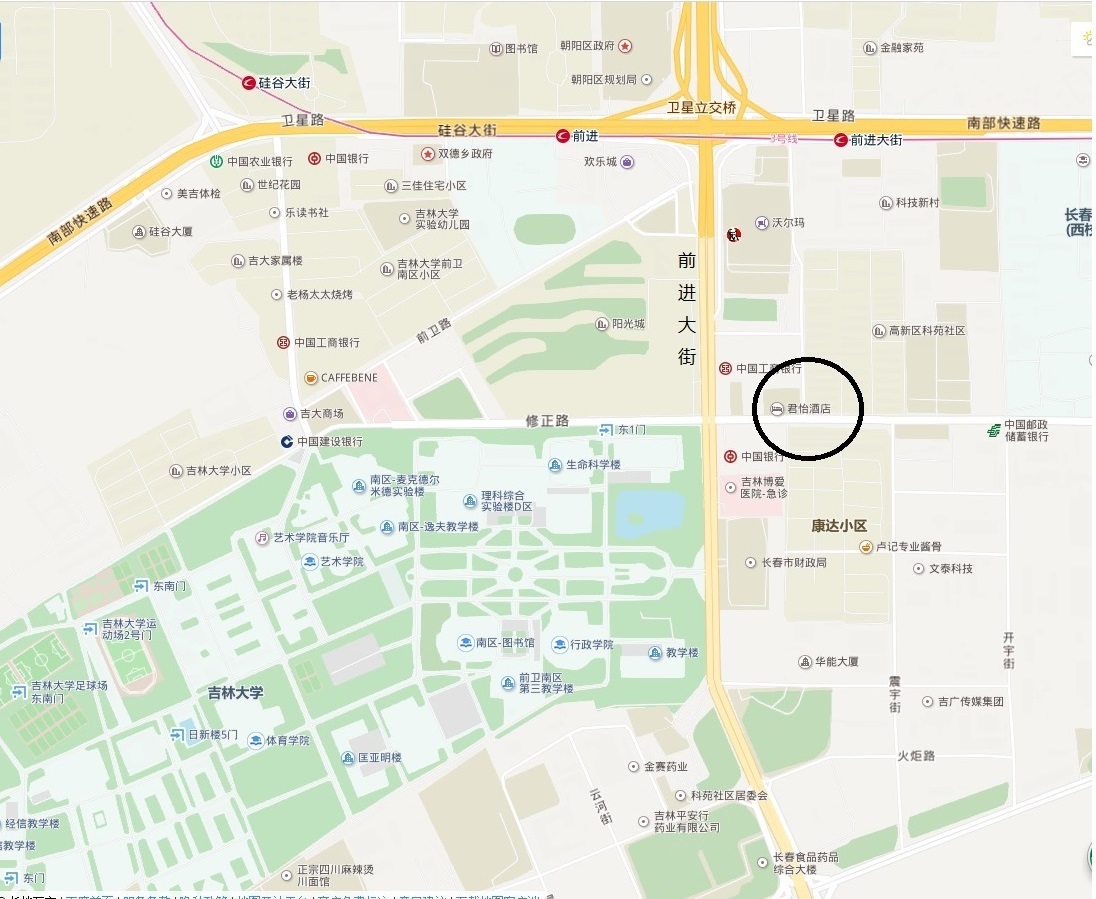 发票类型√□增值税普通发票    □增值税专用发票开票单位名称山东大学纳税人识别号12100000495570303U地址/电话山东济南山大南路27号开户行及账号